О внесении изменений в приказ Министерства государственного имущества Республики Марий Эл от 14 февраля 2018 г. № 4-нпВ соответствии с частью 3 статьи 22 Федерального закона
от 27 июля 2004 г. № 79-ФЗ «О государственной гражданской службе Российской Федерации»  п р и к а з ы в а ю:В Перечень должностей государственной гражданской службы Республики Марий Эл в Министерстве государственного имущества Республики Марий Эл, исполнение должностных обязанностей 
по которым связано с использованием сведений, составляющих государственную тайну, при назначении на которые конкурс может 
не проводиться, утвержденного приказом Министерства государственного имущества Республики Марий Эл от 14 февраля 
2018 г. № 4-нп «Об утверждении перечня должностей государственной гражданской службы Республики Марий Эл в Министерстве государственного имущества Республики Марий Эл, исполнение должностных обязанностей по которым связано с использованием сведений, составляющих государственную тайну, при назначении 
на которые конкурс может не проводиться» внести следующие изменения:в пункте 3 слова «Ведущий специалист – эксперт отдела аналитической и организационной работы» заменить словами «Ведущий специалист- эксперт отдела кадров и общих вопросов»;пункт 5 исключить.Врио министра	А.В. Плотников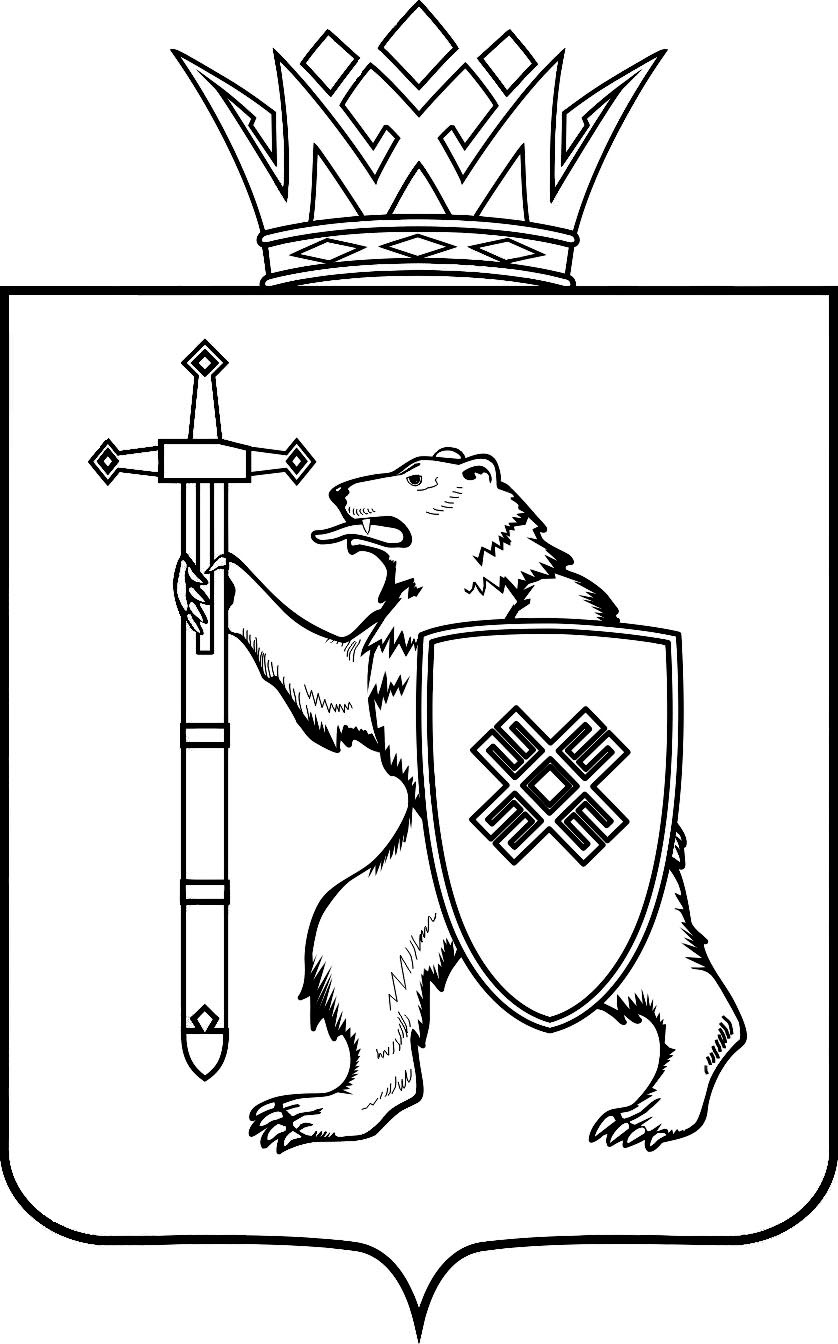 МАРИЙ ЭЛ РЕСПУБЛИКЫНКУГЫЖАНЫШ ПОГОМИНИСТЕРСТВЫЖЕШ У Д Ы КМАРИЙ ЭЛ РЕСПУБЛИКЫНКУГЫЖАНЫШ ПОГОМИНИСТЕРСТВЫЖЕШ У Д Ы КМИНИСТЕРСТВО 
ГОСУДАРСТВЕННОГО ИМУЩЕСТВА
РЕСПУБЛИКИ МАРИЙ ЭЛП Р И К А ЗМИНИСТЕРСТВО 
ГОСУДАРСТВЕННОГО ИМУЩЕСТВА
РЕСПУБЛИКИ МАРИЙ ЭЛП Р И К А ЗМИНИСТЕРСТВО 
ГОСУДАРСТВЕННОГО ИМУЩЕСТВА
РЕСПУБЛИКИ МАРИЙ ЭЛП Р И К А ЗМИНИСТЕРСТВО 
ГОСУДАРСТВЕННОГО ИМУЩЕСТВА
РЕСПУБЛИКИ МАРИЙ ЭЛП Р И К А ЗМИНИСТЕРСТВО 
ГОСУДАРСТВЕННОГО ИМУЩЕСТВА
РЕСПУБЛИКИ МАРИЙ ЭЛП Р И К А Зот2022 г.2022 г.№      - нп